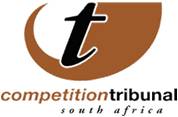 OUTCOME OF CASES ON THE TRIBUNAL ROLL FOR WEDNESDAY, 12 APRIL 2017Decision delayed on merger of EOH Mthombo and PricewaterhouseCoopers Combined SystemA decision has been delayed by the Tribunal regarding the proposed merger of EOH Mthombo Proprietary Ltd and PricewaterhouseCoopers Combined System (Pty) Ltd (‘Combined Systems’) pending the submission of additional information by both parties. The market in which the two companies operate is the national market for the provision of fixed asset management services for both movable and immovable assets. EOH Mthombo Proprietary Limited is controlled by listed company EOH Holdings Limited, EOH Holdings and its subsidiaries (the acquiring group) are involved in a wide range of IT services, software, IT infrastructure, industrial technologies and business process outsourcing solutions. The acquiring group provides services and products in consulting, technology such as software and infrastructure and outsourcing. PricewaterhouseCoopers Combined Systems is controlled by PricewaterhouseCoopers Incorporated. Combined Systems is also a fixed asset management and assets tracking business offering asset accounting and compliance and asset lifecycle management services to public and private sector customers. The market in which the two companies operate is the national market for the provision of fixed asset management services for both movable and immovable assets and compliance and asset lifecycle management services to public and private sector customers. Sanlam Life Insurance to acquire BrightRock Holdings and Lombard LifeSanlam Life Insurance Limited intends to acquire BrightRock Holdings (Pty) Ltd and Lombard Life in a merger. The Competition Commission has recommended that it be approved without conditions. The markets in which the companies operate are: the national market for the provision of long-term individual assistance policies; provision of long-term individual disability policies and the provision of long-term individual life policies.Sanlam Life is wholly-controlled by Sanlam Ltd. Sanlam Ltd is a public company listed on the JSE and Namibian Stock Exchange and is not controlled by any firm. Sanlam and its subsidiaries provide insurance products in South Africa and in a number of other countries across Africa and beyond. Relevant for the proposed transaction are Sanlam’s activities in the provision of long-term life insurance.BrightRock Holdings controls BrightRock. BrightRock is an exclusive insurance underwriting manager for Lombard Life as it performs services on behalf of Lombard Life, which determining and collecting premiums, designing new products, settling claims and determining the value of policy benefits. Lombard Life is a licensed long-term insurer, which underwrites long-term life insurance risks such as those associated with death, disability and loss of employment. These products are offered in South Africa.Issued by: Chantelle Benjamin Communications: Competition Tribunal   Tel (012)394 1383                                      Cell: +27 (0) 73 007 5603  Twitter: @comptrib                                        E-Mail: chantelleb@comptrib.co.za On Behalf Of:Lerato Motaung                                                   Registrar: Competition Tribunal                                         Tel: (012) 394 3355                                              Cell: +27 (0) 82 556 3221                                               E-Mail: LeratoM@comptrib.co.zaType of matterParties involvedCompetition Commission’s recommendation to TribunalCompetition Tribunal decisions Large merger EOH Mthombo (Pty) Ltd And PricewaterhouseCoopers Combined System (Pty) LtdApprove without conditions Decision delayed pending additional information Large merger Sanlam Life Insurance Ltd And Brightrock Holdings (Pty) Ltd and Brightrock Life LtdApprove without conditions Approval without conditions 